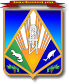 МУНИЦИПАЛЬНОЕ ОБРАЗОВАНИЕХАНТЫ-МАНСИЙСКИЙ РАЙОНХанты-Мансийский автономный округ – ЮграАДМИНИСТРАЦИЯ ХАНТЫ-МАНСИЙСКОГО РАЙОНАП О С Т А Н О В Л Е Н И Еот 19.05.2015                             			                                       № 98г. Ханты-МансийскОб утверждении Порядка разработки, утверждения и реализации стандартов качества муниципальных услуг (работ)В целях повышения эффективности расходования средств бюджета Ханты-Мансийского района, открытости и общедоступности информации по предоставлению муниципальных услуг (выполнению работ) Ханты-Мансийского района:1. Утвердить Порядок разработки, утверждения и реализации стандартов качества муниципальных услуг (работ) согласно приложению.2. Признать утратившим силу постановление администрации Ханты-Мансийского района от 17 сентября 2009 года № 125 «Об утверждении порядка разработки, утверждения и реализации стандартов качества муниципальных услуг (работ)».3. Опубликовать настоящее постановление в газете «Наш район» и разместить на официальном сайте администрации Ханты-Мансийского района в сети Интернет.4. Контроль за выполнением постановления возложить                      на заместителя главы администрации района по финансам Горелик Т.Ю.Глава администрацииХанты-Мансийского района                                                           В.Г.УсмановПриложениек постановлению администрацииХанты-Мансийского районаот 19.05.2015 № 98Порядокразработки, утверждения и реализации стандартов качества муниципальных услуг (работ)1. Общие положения1.1. Настоящий Порядок разработки, утверждения и реализации стандартов качества муниципальных услуг (работ) (далее – Порядок) устанавливает общие требования к разработке, утверждению                                 и применению стандартов качества муниципальных услуг (работ), предусмотренных Перечнем муниципальных услуг (работ), оказываемых (выполняемых) муниципальными казенными, бюджетными, автономными учреждениями (далее – муниципальные учреждения), иными юридическими лицами, утвержденным администрацией Ханты-Мансийского района.1.2. Стандарты качества муниципальных услуг (работ) разрабатываются органами администрации района, ответственными                    за организацию предоставления муниципальных услуг (работ).1.3. Для целей настоящего Порядка используются следующие термины и определения:качество муниципальной услуги (работы) – степень соответствия муниципальной услуги (работы) установленным требованиям                                 к ее оказанию (выполнению);стандарт качества муниципальной услуги (работы) (далее – стандарт) – обязательные для исполнения правила, устанавливающие в интересах потребителя (населения) муниципальной услуги (работы) требования                    к оказанию муниципальной услуги (выполнению работы), включающие характеристики процесса, формы, содержания, порядок обжалования нарушения требований;иные понятия и термины, используемые в настоящем порядке, применяются в значении, установленном действующим законодательством.2. Требования к стандартам качествамуниципальных услуг (работ)2.1. Стандарт качества муниципальной услуги (работы) принимается на русском языке. Стандарт качества муниципальной услуги (работы) должен быть исчерпывающим, не допускающим неоднозначных толкований. Изложение стандарта производится с учетом последовательности действий по оказанию муниципальной услуги (выполнению работы) и должно сопровождаться необходимыми пояснениями.2.2. Стандарт качества муниципальной услуги (работы) устанавливает обязательные требования, обеспечивающие необходимый уровень качества и доступности муниципальной услуги (работы) в целом, а также на каждом этапе ее предоставления, включая обращение                         за муниципальной услугой (работой), оформление и регистрацию обращения, получение услуги, оценку качества муниципальной услуги (работы) и рассмотрение жалоб (претензий) получателя услуги.2.3. Стандарт качества муниципальной услуги (работы) содержит следующие разделы:перечень муниципальных учреждений, иных юридических лиц,                     в отношении которых применяется стандарт качества муниципальной услуги (работы);перечень нормативных правовых актов, регулирующих предоставление муниципальной услуги (выполнение работы);порядок получения доступа к муниципальной услуге;требования к порядку оказания услуги (выполнения работы), доступности и качеству муниципальной услуги (работы);предоставление сопутствующих услуг в электронном виде;осуществление контроля за соблюдением стандарта качества муниципальной услуги (работы);ответственность за нарушение требований стандарта качества муниципальной услуги (работы);досудебный (внесудебный) порядок обжалования нарушений требований стандарта качества муниципальной услуги (работы).2.4. В разделе «Перечень муниципальных учреждений, иных юридических лиц, в отношении которых применяется стандарт качества муниципальной услуги (работы)» указывается перечень муниципальных учреждений, предоставляющих муниципальную услугу (выполняющих работу), с контактной информацией о местонахождении, графике работы, справочных телефонах, адресе электронной почты. Перечень формируется в табличной форме и является приложением к стандарту.При предоставлении муниципальной услуги (выполнении работы) иными юридическими лицами, в которых размещается муниципальный заказ, в стандарте указывается требование об обязательном применении стандарта иными юридическими лицами, исполняющими обязательства по муниципальным контрактам (договорам) в рамках реализации Федерального закона от 05.04.2013 № 44-ФЗ «О контрактной системе                    в сфере закупок товаров, работ, услуг для обеспечения государственных                 и муниципальных нужд».2.5.    В    разделе    «Перечень    нормативных    правовых    актов,регулирующих предоставление муниципальной услуги (выполнение работы)» приводится исчерпывающий перечень нормативных правовых актов, которые являются основанием для оказания услуги (выполнения работы) и непосредственно регулируют предоставление муниципальной услуги (выполнение работы). 2.6. В разделе «Порядок получения доступа к муниципальной услуге» отражается следующая информация:категория потребителей муниципальной услуги, а также физические                  и (или) юридические лица, имеющие право в соответствии                                        с законодательством Российской Федерации либо в силу наделения                      их получателями в порядке, установленном законодательством Российской Федерации, полномочиями выступать от их имени;порядок и сроки подачи, регистрации обращений, заявлений;исчерпывающий перечень документов, необходимых в соответствии               с нормативными правовыми актами для предоставления муниципальной услуги, информация о способах их получения заявителями;предусмотренные законодательством бланки, формы обращений, заявлений и иных документов либо требования к оформлению обращений, заявлений и иных документов, в случае если бланки, формы обращений, заявлений законодательством не предусмотрены;максимальный срок ожидания в очереди при подаче заявления, обращения о предоставлении муниципальной услуги;исчерпывающий перечень оснований для отказа в приеме документов, необходимых для предоставления муниципальной услуги;исчерпывающий перечень оснований для отказа в предоставлении муниципальной услуги;максимальный срок принятия решения об оказании услуги либо мотивированном отказе;иные требования, предусмотренные положениями федерального законодательства, законодательства Ханты-Мансийского автономного округа – Югры, муниципальными правовыми актами.В случае если предоставление муниципальной услуги осуществляется в нескольких формах и (или) направлениях деятельности, то описание осуществляется по каждой форме и (или) направлению деятельности отдельно.2.7. В разделе «Требования к порядку оказания услуги (выполнения работы), доступности и качеству муниципальной услуги (работы)» указываются:общие требования к процессу оказания услуги (выполнения работы);формы оказания услуги (выполнения работы) и (или) направления деятельности в рамках оказания услуги (выполнения работы);содержание оказываемой муниципальной услуги (выполняемой работы) и (или) последовательность действий, осуществляемых в процессе оказания услуги (выполнения работы);перечень сопутствующих услуг, в том числе услуг, оказываемых полностью или частично в электронном виде, в случае, если Перечнем муниципальных услуг Ханты-Мансийского района закреплено предоставление услуг в электронном виде;характер оказания услуги для потребителей (платно, бесплатно), порядок оплаты в случаях, если законодательством Российской Федерации предусмотрено их оказание на платной основе;требования к помещениям, в которых предоставляется муниципальная услуга, включая места для заполнения заявлений,                          к информационным стендам с образцами их заполнения и перечнем документов, необходимых для предоставления муниципальной услуги;требования к квалификации персонала муниципальных учреждений                   и иных юридических лиц, оказывающих услугу (выполняющих работу);показатели доступности и качества муниципальной услуги (работы);иные требования, предусмотренные положениями федерального законодательства, законодательства Ханты-Мансийского автономного округа – Югры, муниципальными правовыми актами, необходимые                    для предоставления муниципальной услуги (выполнения работы).В случае если предоставление муниципальной услуги осуществляется в нескольких формах и (или) направлениях деятельности, то описание осуществляется по каждой форме и (или) направлению деятельности отдельно.2.8. Раздел «Предоставление сопутствующих услуг в электронном виде» отражается в стандарте в случае, если Перечнем муниципальных услуг Ханты-Мансийского района закреплено предоставление сопутствующих услуг в электронном виде в рамках основных муниципальных услуг, оказываемых муниципальными учреждениями                  и иными юридическими лицами, в которых размещается муниципальное задание (заказ).В разделе указываются перечень услуг и ссылки на муниципальные правовые акты, которыми закреплены соответствующие порядки предоставления услуг в электронном виде.2.9. Раздел «Осуществление контроля за соблюдением стандарта качества муниципальной услуги (работы)» содержит порядок осуществления контроля за соблюдением стандарта муниципальными учреждениями и иными юридическими лицами, в которых размещается муниципальное задание (заказ).2.10. В разделе «Ответственность за нарушение требований стандарта качества муниципальной услуги (работы)» устанавливаются меры ответственности за нарушение требований стандарта с учетом норм федерального законодательства, законодательства Ханты-Мансийского автономного округа – Югры, муниципальными правовыми актами.2.11. Раздел «Досудебный (внесудебный) порядок обжалования нарушений    требований   стандарта   качества   муниципальной   услуги(работы)» содержит порядок обжалования с указанием:информации для заявителей об их праве на обжалование нарушений требований стандарта;перечня лиц, имеющих право обжаловать нарушения требований стандарта;основания для начала процедуры обжалования нарушений требований стандарта;способов, форм и сроков рассмотрения жалобы;требований к информации, содержащейся в жалобе, включая рекомендуемую форму жалобы;действий должностных лиц при нарушении требований стандарта;исчерпывающего перечня оснований для отказа в рассмотрении жалобы либо приостановления ее рассмотрения;возможных результатов рассмотрения жалобы;сроков и способов доведения до заявителя результатов рассмотрения жалобы;особенностей обжалования нарушений требований стандарта.3. Порядок разработки, утверждения и изменениястандартов качества муниципальных услуг (работ)3.1. Разработка, согласование и внесение проектов стандартов качества муниципальных услуг (работ) осуществляются органами администрации района, ответственными за организацию предоставления муниципальных услуг (выполнения работ) в соответствии с:законодательством Российской Федерации, законодательством Ханты-Мансийского автономного округа – Югры, муниципальными правовыми актами, регулирующими предоставление муниципальных услуг (выполнение работ);ведомственной принадлежностью муниципальных учреждений, предоставляющих муниципальные услуги (выполняющих работы);требованиями настоящего Порядка.3.2. Орган администрации района, осуществляющий разработку стандартов качества муниципальных услуг (работ), предварительно проводит оценку и анализ практики предоставления соответствующей муниципальной услуги (работы), в том числе путем анкетирования получателей муниципальных услуг (работ). В случае необходимости для разработки стандартов качества муниципальных услуг (работ) могут создаваться рабочие группы. Стандарт качества муниципальной услуги (работы) не реже одного раза в год рассматривается на предмет соответствия требованиям действующего законодательства, обеспечения удовлетворения потребностей получателей муниципальной услуги.3.3.    Согласование   и   внесение   проектов   стандартов   качествамуниципальных услуг (работ) производится в соответствии                                    с установленным порядком согласования проектов правовых актов администрации района.3.4. Стандарт качества муниципальной услуги (работы) утверждается постановлением администрации района.3.5. Основанием для внесения изменений и дополнений                                        в муниципальные правовые акты администрации Ханты-Мансийского района, которыми утверждены стандарты, является:изменение законодательства Российской Федерации, законодательства Ханты-Мансийского автономного округа – Югры, муниципальных правовых актов, регулирующих предоставление муниципальной услуги (выполнение работы);изменение ведомственной принадлежности муниципальных учреждений, предоставляющих муниципальные услуги (выполняющих работы);изменение настоящего Порядка;совершенствование стандартов по результатам анализа практики                 их применения.3.6. Признание утратившим силу (недействительным) стандарта качества муниципальной услуги (работы) осуществляется в случае исключения муниципальной услуги (работы) из Перечня муниципальных услуг (работ).4. Применение стандартов качествамуниципальных услуг (работ)4.1. Стандарты применяются при:проведении оценки потребности в оказании муниципальных услуг (выполнении работ);формировании ведомственных целевых программ оказания муниципальных услуг (выполнения работ);формировании муниципальных заданий муниципальным учреждениям в соответствии с их полномочиями (основными видами деятельности, закрепленными в учредительных документах);формировании технических заданий иным юридическим лицам, оказывающим муниципальные услуги (выполняющим работы);предоставлении муниципальных услуг (выполнении работ);осуществлении контроля за деятельностью муниципальных учреждений, иных юридических лиц, оказывающих муниципальные услуги (выполняющих работы);оценке качества фактически предоставляемых муниципальных услуг (работ).4.2. Главный распорядитель средств бюджета района в процессе применения    стандартов    качества    муниципальной   услуги   (работы)обеспечивает:контроль соблюдения соответствующих стандартов качества муниципальной услуги (работы);информирование граждан и юридических лиц о соответствующих стандартах качества муниципальной услуги (работы);оценку соответствия качества фактически предоставленных муниципальных услуг (работ) утвержденным стандартам качества муниципальной услуги (работы);использование требований стандарта качества муниципальной услуги (работы) при ежегодной оценке потребности в оказании муниципальных услуг (выполнении работ);использование  требований стандарта качества муниципальной услуги (работы) при разработке ведомственных и муниципальных программ.4.3. Муниципальные учреждения и иные юридические лица, предоставляющие муниципальную услугу (выполняющие работу),                        в процессе применения стандарта качества муниципальной услуги (работы) обеспечивают:наличие в публичном доступе стандартов качества предоставления муниципальных услуг (выполнения работ);соблюдение стандартов качества муниципальной услуги (работы);выработку предложений по совершенствованию стандартов качества муниципальной услуги (работы).4.4. Ответственность за соблюдение стандартов качества предоставления муниципальной услуги (выполнения работы) несут муниципальные учреждения, иные юридические лица, предоставляющие муниципальную услугу (выполняющие работу).